Załącznik nr 2do Zarządzenia nr AO.0050.128.2018Burmistrza Miasta Kluczborka 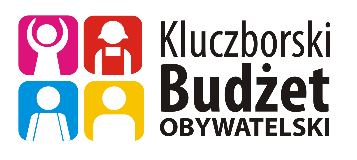 z dnia 31 lipca 2018r. Formularz zgłoszeniowy propozycji zadania do Kluczborskiego Budżetu Obywatelskiegona rok 2019Uwaga:Wypełnienie punktów 1-5 oraz 7-8, a także dołączenie listy, o której mowa w punkcie 9, jest obowiązkowe. Formularz należy wypełnić czytelnie -  na maszynie, komputerowo lub ręcznie, wielkimi, drukowanymi literami, zgodnie z opisem. 1. Tytuł zadania 2. Nr obszaru, Lokalizacja, miejsce realizacji zadania  (tutaj proszę podać dokładny adres, nr działki, arkusz mapy działki, opisać miejsce albo obszar, w którym ma być realizowane zadanie, w celach pomocniczych zalecane jest dołączenie mapy, szkicu sytuacyjnego i/lub zdjęcia terenu/obiektu, którego dotyczy propozycja zadania- ewentualne dodatkowe załączniki proszę wymienić w punkcie 6)3. Opis zadania (Proszę opisać co dokładnie ma zostać wykonane w ramach zadania, wskazać jego główne założenia i działania, które będą podjęte przy jego realizacji).4. Uzasadnienie (Proszę napisać, jaki jest cel realizacji zadania, jakiego problemu dotyczy 
i jakie rozwiązania proponuje, a także uzasadnić, dlaczego zadanie powinno być zrealizowane 
i jakie grupy mieszkańców skorzystają z realizacji zadania).5. Szacunkowe koszty zadania (proszę uwzględnić wszystkie składowe części zadania 
oraz ich szacunkowe koszty). 6. Dodatkowe załączniki – nieobowiązkowe,  w tym mapy z zaznaczeniem lokalizacji zgłaszanego zadania, fotografie, wizualizacje, rysunki, szkice itp. (oraz inna dokumentacja pomocna przy zaopiniowaniu lub inne materiały będące w posiadaniu autora propozycji zadania)1)  …………………………………………………………………………………….2)  ……………………………………………………………………………………. 3)  ……………………………………………………………………………………..7.  Autor/Autorzy zgłaszanej propozycji zadania i kontakt do nich: 8. Osoba/osoby, spośród autorów propozycji zadania, upoważniona/upoważnione do kontaktu 
z Urzędem Miejskim w  Kluczborku:1) …………………………………….……...2) …………………………………….……...3) ……………………………………………. UWAGA: poniższe należy wypełnić wyłącznie w przypadku, gdy zgłaszającym propozycję zadania jest mieszkaniec, który nie ukończył 16 roku życia (wymagana jest zgoda rodzica/opiekuna prawnego).DANE RODZICA / OPIEKUNA PRAWNEGO OSOBY ZGŁASZAJĄCEJ ZADANIE9. Załącznik obowiązkowy - lista osób popierających projekt zadania z podpisami co najmniej 15 osób zamieszkałych na terenie Miasta Kluczborka. (Każda dodatkowa strona listy powinna mieć taką samą formę za wyjątkiem oznakowania kolejnym numerem strony).Lista osób zamieszkałych na terenie  Miasta Kluczborka popierających projekt zadania 
na rok 2019UWAGA! Podpisując listę poparcia osoba wyraża zgodę na przetwarzanie danych osobowych przez Urząd Miejski w Kluczborku w związku ze zgłaszanym projektem do realizacji w ramach Kluczborskiego Budżetu Obywatelskiego na rok 2019r. . W przypadku osób pon. 16 r. ż. zgodę wyraża rodzic/opiekun prawny.  Tytuł zadania 10. Klauzula Informacyjna:Informujemy, że:Administratorem danych wskazanych w zgodzie na przetwarzanie danych osobowych wyrażonej powyżej jest Burmistrz Miasta Kluczborka z siedzibą Kluczbork 46-200 
ul. Katowicka 1W przypadku pytań lub wątpliwości, czy dane w Urzędzie Miejskim są przetwarzane prawidłowo, można zwrócić się do wyznaczonego Inspektora Ochrony Danych, którym jest obecnie pan Andrzej Pawłowicz, adres e-mail; rodo@kluczbork.pl.Celem zbierania danych jest realizacja  Kluczborskiego Budżetu Obywatelskiego na 2019r. Dane zbierane i przetwarzane  są na podstawie  art. 6 ust. 1 lt. A RODO)Przysługuje Pani/Panu prawo dostępu do treści danych oraz ich sprostowania, usunięcia lub ograniczenia przetwarzania, a także prawo sprzeciwu, zażądania zaprzestania przetwarzania i przenoszenia danych, jak również prawo do cofnięcia zgody w dowolnym momencie oraz prawo do wniesienia skargi do organu nadzorczego (tj.: do Prezesa Urzędu Ochrony Danych Osobowych).Podanie danych jest dobrowolne, lecz niezbędne do realizacji Kluczborskiego Budżetu Obywatelskiego na 2019r.Dane udostępnione przez Panią/Pana nie będą podlegały udostępnieniu podmiotom trzecim. Odbiorcą danych będzie tylko Urząd Miejski w Kluczborku.Dane udostępnione przez Panią/Pana nie będą podlegały profilowaniu.Administrator danych nie ma zamiaru przekazywać danych osobowych do państwa trzeciego lub organizacji międzynarodowej.Dane osobowe będą przechowywane przez okres niezbędny do realizacji Kluczborskiego Budżetu Obywatelskiego na 2019r. oraz okres przechowywania dokumentacji związanej z realizacją Kluczborskiego Budżetu Obywatelskiego na 2019r. wynikający z odrębnych przepisów. Składowe części zadaniaKoszt (brutto)1.2.3.4.5. 6.                                                                                 Łącznie:  L.p.Dane autora/autorów propozycji zadaniaDane autora/autorów propozycji zadania1.Imię i nazwisko1.Adres korespondencyjny1.Kontakt (e-mail, telefon)1.Oświadczam, iż jestem uprawniony/a do zgłaszania propozycji zadań poprzez fakt bycia mieszkańcem Miasta Kluczborka.Oświadczam, iż wszystkie podane w formularzu oraz w załącznikach informacje są zgodne 
z aktualnym stanem prawnym i faktycznym.Wyrażam zgodę na ewentualną modyfikację zadania.Oświadczam, że wyrażam zgodę na przetwarzanie danych osobowych przez Urząd Miejski w Kluczborku w związku ze zgłaszanym projektem do realizacji w ramach Kluczborskiego Budżetu Obywatelskiego na rok 2019r. – w przypadku osób pon. 16 r. ż. zgodę wyraża rodzic/opiekun prawnyOświadczam, iż jestem uprawniony/a do zgłaszania propozycji zadań poprzez fakt bycia mieszkańcem Miasta Kluczborka.Oświadczam, iż wszystkie podane w formularzu oraz w załącznikach informacje są zgodne 
z aktualnym stanem prawnym i faktycznym.Wyrażam zgodę na ewentualną modyfikację zadania.Oświadczam, że wyrażam zgodę na przetwarzanie danych osobowych przez Urząd Miejski w Kluczborku w związku ze zgłaszanym projektem do realizacji w ramach Kluczborskiego Budżetu Obywatelskiego na rok 2019r. – w przypadku osób pon. 16 r. ż. zgodę wyraża rodzic/opiekun prawny1.Podpis2.Imię i nazwisko2.Adres korespondencyjny2.Kontakt (e-mail, telefon)2.Oświadczam, iż jestem uprawniony/a do zgłaszania propozycji zadań poprzez fakt bycia mieszkańcem Miasta Kluczborka.Oświadczam, iż wszystkie podane w formularzu oraz w załącznikach informacje są zgodne z aktualnym stanem prawnym i faktycznym.Wyrażam zgodę na ewentualną modyfikację zadania.Oświadczam, że wyrażam zgodę na przetwarzanie danych osobowych przez Urząd Miejski w Kluczborku w związku ze zgłaszanym projektem do realizacji w ramach Kluczborskiego Budżetu Obywatelskiego na rok 2019r. w przypadku osób pon. 16 r. ż. zgodę wyraża rodzic/opiekun prawnyOświadczam, iż jestem uprawniony/a do zgłaszania propozycji zadań poprzez fakt bycia mieszkańcem Miasta Kluczborka.Oświadczam, iż wszystkie podane w formularzu oraz w załącznikach informacje są zgodne z aktualnym stanem prawnym i faktycznym.Wyrażam zgodę na ewentualną modyfikację zadania.Oświadczam, że wyrażam zgodę na przetwarzanie danych osobowych przez Urząd Miejski w Kluczborku w związku ze zgłaszanym projektem do realizacji w ramach Kluczborskiego Budżetu Obywatelskiego na rok 2019r. w przypadku osób pon. 16 r. ż. zgodę wyraża rodzic/opiekun prawny2.Podpis3.Imię i nazwisko3.Adres korespondencyjny3.Kontakt (e-mail, telefon)3.Oświadczam, iż jestem uprawniony/a do zgłaszania propozycji zadań poprzez fakt bycia mieszkańcem Miasta Kluczborka.Oświadczam, iż wszystkie podane w formularzu oraz w załącznikach informacje są zgodne z aktualnym stanem prawnym i faktycznym.Wyrażam zgodę na ewentualną modyfikację zadania.Oświadczam, że wyrażam zgodę na przetwarzanie danych osobowych przez Urząd Miejski w Kluczborku w związku ze zgłaszanym projektem do realizacji w ramach Kluczborskiego Budżetu Obywatelskiego na rok 2019r. w przypadku osób pon. 16 r. ż. zgodę wyraża rodzic/opiekun prawnyOświadczam, iż jestem uprawniony/a do zgłaszania propozycji zadań poprzez fakt bycia mieszkańcem Miasta Kluczborka.Oświadczam, iż wszystkie podane w formularzu oraz w załącznikach informacje są zgodne z aktualnym stanem prawnym i faktycznym.Wyrażam zgodę na ewentualną modyfikację zadania.Oświadczam, że wyrażam zgodę na przetwarzanie danych osobowych przez Urząd Miejski w Kluczborku w związku ze zgłaszanym projektem do realizacji w ramach Kluczborskiego Budżetu Obywatelskiego na rok 2019r. w przypadku osób pon. 16 r. ż. zgodę wyraża rodzic/opiekun prawny3.PodpisImię i nazwiskoAdres korespondencyjnyKontakt (e-mail, telefon)Oświadczam, iż jestem rodzicem/ opiekunem prawnym osoby zgłaszającej propozycję zadania.Akceptuję jego udział w tym przedsięwzięciu.Zapoznałem/am się z Regulaminem Kluczborskiego Budżetu Obywatelskiego stanowiącym załącznik do Uchwały Nr L/492/18 Rady Miejskiej w Kluczborku z dnia 29 maja 2018r.                     i treścią projektu składanego przez mojego podopiecznego.Oświadczam, że wszystkie podane w formularzu oraz w załącznikach informacje są zgodne z aktualnym stanem prawnym i faktycznym.Wyrażam zgodę na ewentualną modyfikację zadania.Oświadczam, że wyrażam zgodę na przetwarzanie danych osobowych  moich i mojego dziecka/podopiecznego przez Urząd Miejski w Kluczborku w związku ze zgłaszanym projektem do realizacji w ramach Kluczborskiego Budżetu Obywatelskiego na rok 2019r.Oświadczam, iż jestem rodzicem/ opiekunem prawnym osoby zgłaszającej propozycję zadania.Akceptuję jego udział w tym przedsięwzięciu.Zapoznałem/am się z Regulaminem Kluczborskiego Budżetu Obywatelskiego stanowiącym załącznik do Uchwały Nr L/492/18 Rady Miejskiej w Kluczborku z dnia 29 maja 2018r.                     i treścią projektu składanego przez mojego podopiecznego.Oświadczam, że wszystkie podane w formularzu oraz w załącznikach informacje są zgodne z aktualnym stanem prawnym i faktycznym.Wyrażam zgodę na ewentualną modyfikację zadania.Oświadczam, że wyrażam zgodę na przetwarzanie danych osobowych  moich i mojego dziecka/podopiecznego przez Urząd Miejski w Kluczborku w związku ze zgłaszanym projektem do realizacji w ramach Kluczborskiego Budżetu Obywatelskiego na rok 2019r.Podpis L.p.Imię i nazwiskoAdres zamieszkaniaPodpisPodpis rodzica/opiekuna w przypadku osób pon. 16 r. ż.1.2.3.4.5.6.7.8.9.10.11.12.13.14.15